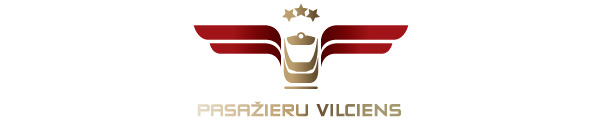 2023. gada 31. maijāInformācija plašsaziņas līdzekļiem“Pasažieru vilciens” dividendēs no pagājušā gada peļņas valstij maksās 386 713 eiroAS “Pasažieru vilciens” 2023. gadā dividendēs no pagājušā gada peļņas valstij maksās 386 713 eiro. Pērn uzņēmums dividendēs no 2021. gada peļņas izmaksāja 378 268 eiro, 2021. gadā – 148 000 eiro. “Pasažieru vilciena” peļņa 2022. gadā bija 604,2 tūkstoši eiro, kas ir par 13,2 tūkstošiem eiro vairāk nekā 2021. gadā. Pagājušā gadā “Pasažieru vilciens” sasniedza 52,42 miljonu eiro apgrozījumu, kas ir par 18% vairāk nekā 2021. gadā, kad uzņēmuma apgrozījums bija 44,13 miljoni eiro. “Pasažieru vilciens” pērn pārvadāja 15,69 miljonus pasažieru, kas ir par 40% vairāk nekā 2021. gadā. Ieņēmumi no pasažieru pārvadājumiem 2022. gadā sasniedza 18,5 miljonus eiro, kas ir par 5,5 miljoniem eiro vairāk nekā 2021. gadā. No 2022. gada jūlija ieņēmumi no pasažieru pārvadājumiem pārsniedza šo rādītāju attiecīgajā periodā 2019. gadā jeb pēdējā gadā pirms Covid-19 pandēmijas ietekmes. “Pasažieru vilciens” ir pilnībā izpildījis valsts pasūtījuma līgumā noteiktos vilcienu un vagonu kilometrus. Vilcienu kilometru skaits sastādīja 6 227 654 km, vagonu kilometru – 27 920 008 km. Gan vilcienu, gan vagonu kilometru apjoms 2022. gadā ir pieaudzis par attiecīgi 4% un 2%, salīdzinot ar 2021. gadu. Maksas pasažieru tirgus daļa pērn sasniedza 44,13%, kas ir par 1,8 procentpunktiem vairāk nekā 2021. gadā. Vilcienu piepildījums 2022. gadā sasniedza 47,01%. Tas ir par 13,2  procentpunktiem vairāk nekā 2021. gadā. Vilcienu precizitāte jeb rādītājs, kas apliecina, cik reisu ir izpildīti saskaņā ar vilcienu kustības grafiku, 2022. gadā bija 98,78%. 2022. gadā “Pasažieru vilciens” pārvadāja pasažierus četrās elektrovilcienu (Rīga–Tukums, Rīga –Skulte, Rīga –Jelgava un Rīga–Aizkraukle) un piecās dīzeļvilcienu (Rīga–Sigulda–Valmiera–Lugaži–Valga, Rīga–Madona–Gulbene, Rīga–Krustpils–Rēzekne–Zilupe, Rīga–Krustpils–Daugavpils–Indra un Rīga–Dobele–Liepāja) dzelzceļa līnijās Latvijā.Pārskats par AS “Pasažieru vilciens” darbību 2022. gadā aplūkojams šeit, Ilgtspējas pārskats par 2022. gadu – šeit. Par AS “Pasažieru vilciens”2001. gada 2. novembrī dibinātā akciju sabiedrība “Pasažieru vilciens” ir lielākais iekšzemes sabiedriskā transporta pakalpojumu sniedzējs, kas pārvadā pasažierus pa dzelzceļu Latvijas teritorijā. AS “Pasažieru vilciens” ir patstāvīgs valsts īpašumā esošs uzņēmums. 2022. gadā uzņēmums pārvadāja 15,7 miljonus pasažieru, 98,8 % reisu izpildot precīzi pēc vilcienu kursēšanas grafika. Papildu informācijai:Sigita ZviedreAS „Pasažieru vilciens”Komunikācijas un mārketinga daļas vadītājaMob. tālr. 26377286E-pasts: sigita.zviedre@pv.lv 